РОССИЙСКАЯ ФЕДЕРАЦИЯЗАКОНОРЕНБУРГСКОЙ ОБЛАСТИОБ АДМИНИСТРАТИВНЫХ КОМИССИЯХ В ОРЕНБУРГСКОЙ ОБЛАСТИПринятпостановлениемЗаконодательного СобранияОренбургской областиот 18 августа 2004 г. N 1453(в ред. Законов Оренбургской областиот 20.12.2004 N 1655/267-III-ОЗ,от 09.03.2005 N 1874/329-III-ОЗ,от 23.11.2005 N 2718/484-III-ОЗ,от 01.03.2006 N 3136/534-III-ОЗ,от 02.03.2006 N 3137/539-III-ОЗ,от 08.05.2006 N 163/32-IV-ОЗ,от 15.01.2007 N 944/212-IV-ОЗ,от 11.03.2008 N 1956/410-IV-ОЗ,от 28.04.2010 N 3538/811-IV-ОЗ,от 07.05.2013 N 1449/432-V-ОЗ)Настоящий Закон определяет порядок создания и организации деятельности административных комиссий на территории Оренбургской области.Глава I. СТАТУС АДМИНИСТРАТИВНОЙ КОМИССИИ.ПОРЯДОК СОЗДАНИЯ АДМИНИСТРАТИВНОЙ КОМИССИИСтатья 1. Административная комиссия(в ред. Закона Оренбургской области от 28.04.2010 N 3538/811-IV-ОЗ)Административная комиссия является коллегиальным органом административной юрисдикции, создаваемым в целях привлечения к административной ответственности, предусмотренной законами Оренбургской области.Законами Оренбургской области органы местного самоуправления могут наделяться полномочиями Оренбургской области по созданию административных комиссий с передачей необходимых для их осуществления материальных и финансовых средств. В случае наделения органа местного самоуправления указанными полномочиями его должностные лица вправе составлять протоколы об административных правонарушениях, предусмотренных законами Оренбургской области.Административные комиссии создаются на территории муниципального образования органом местного самоуправления, который наделен государственным полномочием по созданию административной комиссии.Статья 2. Полномочия административных комиссийАдминистративные комиссии рассматривают дела об административных правонарушениях, отнесенные к их компетенции законами Оренбургской области и совершенные на подведомственной им территории или по местожительству нарушителя.К лицу, совершившему административное правонарушение, административные комиссии могут применять следующие административные наказания:предупреждение;административный штраф.В предусмотренных законодательством случаях члены административных комиссий составляют протоколы об административных правонарушениях.Статья 3. Правовая и организационная основа деятельности административных комиссийПравовую и организационную основу деятельности административных комиссий в Оренбургской области составляют Конституция Российской Федерации, Кодекс Российской Федерации об административных правонарушениях, другие федеральные законы, законы Оренбургской области.Статья 4. Основные задачи административных комиссийЗадачами административных комиссий являются:своевременное, всестороннее, полное и объективное выяснение обстоятельств каждого дела об административном правонарушении;разрешение дела об административном правонарушении в точном соответствии с действующим законодательством;обеспечение исполнения вынесенного постановления по делу об административном правонарушении;выявление причин и условий, способствовавших совершению административных правонарушений;профилактика административных правонарушений, воспитание граждан в духе соблюдения законов и веры в справедливость.Статья 5. Состав и срок полномочий административных комиссийАдминистративные комиссии создаются (формируются) в количестве 7 - 15 человек.(в ред. Закона Оренбургской области от 02.03.2006 от 15.01.2007 N 944/212-IV-ОЗ)Административная комиссия состоит из председателя комиссии, заместителя председателя комиссии, ответственного секретаря комиссии, имеющего, как правило, высшее юридическое образование, и членов комиссии.(в ред. Закона Оренбургской области от 09.03.2005 N 1874/329-III-ОЗ)Состав административной комиссии формируется из представителей, предложенных органами государственной власти области, органами местного самоуправления муниципальных образований, общественными организациями (по согласованию с соответствующими органами и организациями).(в ред. Закона Оренбургской области от 08.05.2006 N 163/32-IV-ОЗ)Председатель, заместитель председателя, ответственный секретарь и члены административной комиссии работают на общественных началах.Срок полномочий административных комиссий составляет 4 года.Статья 6. Полномочия председателя, заместителя председателя, ответственного секретаря и членов административной комиссии1. Председатель административной комиссии руководит деятельностью административной комиссии, назначает заседание административной комиссии, председательствует на заседаниях административной комиссии, подписывает постановления и определения административной комиссии и протоколы заседаний, вносит от имени административной комиссии предложения должностным лицам по вопросам профилактики административных правонарушений и осуществляет иные полномочия в соответствии с Кодексом Российской Федерации об административных правонарушениях, законами Оренбургской области.2. Заместитель председателя административной комиссии выполняет отдельные поручения председателя административной комиссии, а также исполняет обязанности председателя комиссии в его отсутствие.3. Ответственный секретарь административной комиссии выполняет поручения председателя административной комиссии, ведет делопроизводство, связанное с деятельностью комиссии, принимает и регистрирует поступившие в административную комиссию материалы и документы, готовит их для рассмотрения на заседании комиссии, ведет и подписывает протокол административной комиссии, осуществляет техническое обслуживание работы административной комиссии, учет, отчетность и сохранность материалов комиссии, а также иные полномочия, предусмотренные законодательством. В случае отсутствия ответственного секретаря административной комиссии его обязанности исполняет член административной комиссии, назначенный председателем комиссии.(в ред. Закона Оренбургской области от 01.03.2006 N 3136/534-III-ОЗ)4. Члены административной комиссии участвуют в рассмотрении дела об административных правонарушениях и в голосовании при вынесении постановления (определения) по делу об административном правонарушении, вносят предложения по рассматриваемому делу об административных правонарушениях и осуществляют иные полномочия, предусмотренные законодательством.5. В случае отсутствия председателя административной комиссии и его заместителя обязанности председателя комиссии исполняет иной член административной комиссии, избранный ею до начала рассмотрения дел об административных правонарушениях на заседании административной комиссии.(часть пятая введена Законом Оренбургской области от 01.03.2006 N 3136/534-III-ОЗ)Глава II. ОРГАНИЗАЦИЯ ДЕЯТЕЛЬНОСТИ АДМИНИСТРАТИВНОЙКОМИССИИСтатья 7. Заседания административной комиссииЗаседания административной комиссии проводятся по мере необходимости. При этом производство по делам об административных правонарушениях должно обеспечиваться в сроки, установленные Кодексом Российской Федерации об административных правонарушениях.(в ред. Закона Оренбургской области от 11.03.2008 N 1956/410-IV-ОЗ)Административная комиссия рассматривает дела на открытом заседании.О дне заседания административной комиссии извещается прокурор района, города.Заседание административной комиссии считается правомочным, если в нем участвует не менее половины ее состава.На заседаниях административной комиссии в соответствии с частью 5 статьи 32.2 Кодекса Российской Федерации об административных правонарушениях из состава административной комиссии путем голосования определяется уполномоченное лицо административной комиссии, осуществляющее полномочие по составлению протокола об административном правонарушении, предусмотренном частью 1 статьи 20.25 Кодекса Российской Федерации об административных правонарушениях, в отношении лица, не уплатившего административный штраф.(абзац введен Законом Оренбургской области от 07.05.2013 N 1449/432-V-ОЗ)Статья 8. Права административной комиссииАдминистративная комиссия вправе запрашивать от учреждений и организаций независимо от их организационно-правовой формы информацию, необходимую для разрешения дела об административном правонарушении, а также вызывать должностных лиц и граждан для получения сведений по рассматриваемому делу.Статья 9. Производство по делам об административных правонарушениях в административных комиссияхПроизводство по делам об административных правонарушениях в административных комиссиях осуществляется в соответствии с Кодексом Российской Федерации об административных правонарушениях.Статья 10. Основание для рассмотрения дела об административном правонарушении административной комиссиейОснованием для рассмотрения административной комиссией дела об административном правонарушении является протокол об административном правонарушении, составленный в порядке, установленном статьей 28.2 Кодекса Российской Федерации об административных правонарушениях, или постановление прокурора о возбуждении производства об административном правонарушении.Статья 11. Подготовка к рассмотрению дела об административном правонарушении административной комиссиейПри подготовке к рассмотрению дела об административном правонарушении административной комиссией решаются следующие вопросы:1) относится ли к ее компетенции рассмотрение данного дела;2) имеются ли обстоятельства, исключающие возможность рассмотрения данного дела;3) правильно ли составлены протокол об административном правонарушении и другие протоколы, а также правильно ли оформлены иные материалы дела;4) имеются ли обстоятельства, исключающие производство по делу;5) достаточно ли имеющихся по делу материалов для его рассмотрения по существу;6) имеются ли ходатайства и отводы.Статья 12. Сроки рассмотрения дела об административном правонарушении административной комиссиейДело об административном правонарушении рассматривается административной комиссией в пятнадцатидневный срок со дня получения ею протокола об административном правонарушении и других материалов дела.В случае поступления ходатайств от участников производства по делу об административном правонарушении либо в случае необходимости в дополнительном выяснении обстоятельств дела срок рассмотрения дела может быть продлен административной комиссией, но не более чем на один месяц. О продлении указанного срока выносится мотивированное определение.Статья 13. Рассмотрение дела административной комиссиейРассмотрение дела административной комиссией осуществляется в соответствии с пунктом 1 статьи 25.1 и статьей 29.7 Кодекса Российской Федерации об административных правонарушениях.При рассмотрении дела об административном правонарушении ведется протокол, в котором указываются дата и место рассмотрения дела, наименование и состав административной комиссии, событие рассматриваемого административного правонарушения, сведения о явке лиц, участвующих в рассмотрении дела, об извещении отсутствующих лиц в установленном порядке, отводы, ходатайства и результаты их рассмотрения, объяснения, показания, пояснения и заключения соответствующих лиц, участвующих в рассмотрении дела, их ходатайства и результаты их рассмотрения, документы, исследованные при рассмотрении дела.Протокол заседания административной комиссии подписывается председательствующим на заседании и ответственным секретарем.Статья 14. Виды постановлений и определений по делу об административном правонарушении1. По результатам рассмотрения дела об административном правонарушении выносится постановление или определение, принимаемое простым большинством голосов членов комиссии, присутствующих на заседании административной комиссии.2. В результате рассмотрения дела административная комиссия выносит постановление:о назначении административного наказания;о прекращении производства по делу об административном правонарушении.Постановление о прекращении производства по делу об административном правонарушении выносится в случаях, предусмотренных статьей 29.9 Кодекса Российской Федерации об административных правонарушениях.Постановление по делу об административном правонарушении объявляется по окончании рассмотрения дела. Вынесение постановления обязательно и в том случае, когда лицо, привлекаемое к административной ответственности, признано невиновным или когда взыскание не наложено.3. По результатам рассмотрения дела об административном правонарушении выносится определение о передаче дела на рассмотрение по подведомственности, если выяснено, что рассмотрение дела не относится к компетенции административной комиссии.4. Постановление и определение по делу об административном правонарушении оформляются в соответствии с Кодексом Российской Федерации об административных правонарушениях.Статья 15. Исполнение постановления о назначении административного наказанияПостановление о назначении административного наказания исполняется в порядке, предусмотренном Кодексом Российской Федерации об административных правонарушениях.Статья 16. Порядок и сроки обжалования постановления административной комиссииПостановление административной комиссии по делу об административном правонарушении может быть обжаловано лицом, в отношении которого оно вынесено, а также потерпевшим в районный суд по местонахождению административной комиссии.Жалоба на постановление по делу об административном правонарушении может быть подана в течение десяти суток со дня вручения или получения копии постановления.Жалоба на постановление по делу об административном правонарушении может быть подана непосредственно в суд либо в административную комиссию, которой вынесено постановление по делу. Административная комиссия обязана в течение трех суток со дня поступления жалобы направить ее со всеми материалами дела в соответствующий суд.(в ред. Закона Оренбургской области от 23.11.2005 N 2718/484-III-ОЗ)Статья 17. Профилактика правонарушенийВ целях предупреждения правонарушений административные комиссии координируют свою деятельность с правоохранительными органами и общественными организациями.При установлении в ходе рассмотрения дела об административном правонарушении причин и условий, способствовавших совершению правонарушения, административной комиссией направляется представление соответствующим организациям и должностным лицам о принятии мер по устранению этих причин и условий. Указанные организации и должностные лица обязаны в течение месяца со дня поступления представления сообщить о принятых мерах административной комиссии, вынесшей представление.Статья 18. Утратила силу. - Закон Оренбургской области от 28.04.2010 N 3538/811-IV-ОЗ.Глава III. ЗАКЛЮЧИТЕЛЬНЫЕ ПОЛОЖЕНИЯСтатья 19. Приведение нормативных правовых актов в соответствие с настоящим ЗакономОрганам местного самоуправления области привести свои нормативные правовые акты в соответствие с настоящим Законом в течение трех месяцев со дня вступления его в силу.Статья 20. Порядок введения в действие настоящего Закона1. Настоящий Закон вступает в силу со дня его официального опубликования.2. Исключен. - Закон Оренбургской области от 20.12.2004 N 1655/267-III-ОЗ.3. Исключен. - Закон Оренбургской области от 20.12.2004 N 1655/267-III-ОЗ.Глава администрации(губернатор)Оренбургской областиА.А.ЧЕРНЫШЕВг. Оренбург, Дом Советов6 сентября 2004 годаN 1453/231-III-ОЗ\ql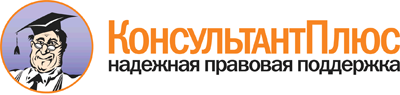 Закон Оренбургской области от 06.09.2004 N 1453/231-III-ОЗ
(ред. от 07.05.2013)
"Об административных комиссиях в Оренбургской области"
(принят постановлением Законодательного Собрания Оренбургской области от 18.08.2004 N 1453)Документ предоставлен КонсультантПлюс

www.consultant.ru

Дата сохранения: 18.05.20156 сентября 2004 годаN 1453/231-III-ОЗ